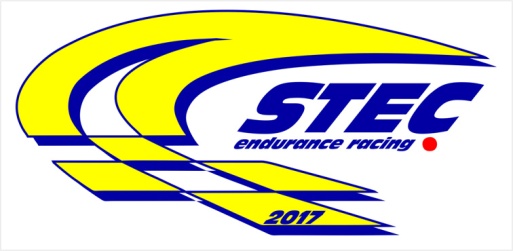                                                                                                                                                                                   Anmälan  STEC Svenska Mästerskapet i Endurance Racing ANMÄLARE Namn ___________________________________________________________________________E-mail _____________________________________________________________________      Tel.nr ______________________________________________________________________Teamets Namn _________________________________________________________________2  Timmars                     4 Timmars                   6 Timmars  Sprint  Transponder nummer _______________________________________________________________Bil  ______________________________________________________________________________Startnummer ______________________________________________________________________Klass_____________________________________________________________________________Förare                                                                                          PersonnummerFörare    _________________________________________________________________________________Förare    _________________________________________________________________________________Förare    _________________________________________________________________________________Förare                                                                                                                                        Viktig text sida 2Betalningen finns på Bankgiro             swish               faktura             senast 5 dagar innan tävlingsdag Sen anmälan lägger teamet 1000 kronor till funktionärskassan                             Kontant Ansvarsförbindelse Undertecknad förare och anmälare bekräftar härmed att jag/vi tagit del av och i alla delar accepterar innehållet i ”reglementet”  STEC Undertecknad förare och anmälare förbinder sig vidare att fortlöpande hålla sig underrättade om de ändringar i reglementet som beslutats. Förare och anmälare förklarar härmed vara införstådda med att allt deltagande sker på eget ansvar  och att vi genom denna anmälan avstår från alla skadeståndsanspråk gentemot STEC respektive arrangörsklubb och dess funktionärer samt banbolag/ägare, som kan uppkomma i anledning av deltagande i STEC Mästerskapet.Undertecknad förare och anmälare upplåter genom denna anmälan också rätt för STEC, eller den som STEC överlåter denna rätt till, att offentliggöra våra personuppgifter samt att använda bild och namn för marknadsföring av STEC, samt samtyckt till att vederbörandes personuppgifter registreras i tävlingsarrangörens dataregister samt att arrangören, inom ramen för sin verksamhet och oavsett media form, offentliggör namnuppgifterna Förare och anmälare upplåter och/eller erkänner att STEC har den exklusiva rätten att spela in, filma och fotografera deltagande av förare, tillverkare, anmälare, teammedlemmar m.fl. samt att överlåta denna rätt och/eller offentliggöra mångfaldiga vad som spelats in, filmats eller fotograferats. Allt tävlande sker på eget ansvar och fordonsägare kan inte göra anspråk på skador på bilar på bana eller depå område. Samtliga medlemmar i teamet skall verka för en sund STEC verksamhet vilket även omfattar tiden mellan tävlingarna.  Sociala medier skall vara positiva former och gillar ni STEC sprid det till andra.Har ni något som ni vill ändra eller förbättra delge ge oss informationen inför kommande årsmöte.STEC ombesörjerförsäkring samtliga tillstånd  mmTävlingen körs som Svenska Mästerskapet är öppen för samtliga team som har tecknat Licens och erhållit utbildningspaket inom racing.  Samtliga team underkastar sig en besiktning av bilar och personlig utrustning innan under och efter tävlingen. All form av bestraffning och protester avgörs inom STEC innan officiell resultat tavla finns på hemsida.   All form av kostnader rörande brandsläckare , saneringskostnader , arenakostnader vållande av teamet betalas 10 dagar efter dagen."Information om hälsotillstånd så som allergi, överkänslighet läkemedel mm...Jag önskar lämna följande hälsouppgift/er detta för att underlätta för sjukvårdspersonal på plats på detta evenemang.I och med lämnande av dessa hälsouppgifter samtycker jag att sjukvårdspersonal på detta evenemang får ta del av mina hälsouppgifter för att underlätta sjukvårdsarbetet i händelse av olycka/sjukdomsfall. Dessa uppgifter raderas efter avslutat evenemang. Ett meddelande från AkutusAmbulanstjänster___________________________________________________________________________________________________________________________________________________________________________________________________________________________________________________Teamchef  Underskrift ___________________________________________________________